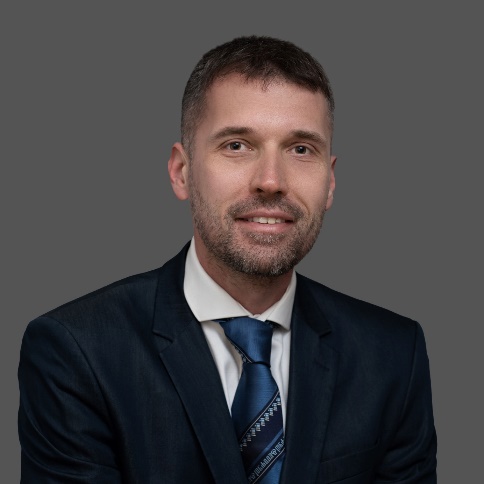 Igor Vuletić, PhDAssociate Professor of Criminal LawJosip Juraj Strossmayer University of Osijek, Faculty of LawRadićeva 13, 31000 Osijek, Croatiatel:+385 31 224 500; mob:+385953694516e-mail: ivuletic@pravos.hr; vuleticigor600@gmail.com I was born in Osijek on 4 Nov 1982. I graduated law at the Faculty of Law Osijek in 2006. During my studies, I was awarded several times as the best student in class. As a law student, I performed duty of assessor judge at the Municipal Court Osijek, department of criminal law (2002 – 2006). During that same period, I also worked as a guitar teacher in private music school. I have defended my PhD thesis at the Faculty of Law Zagreb (University of Zagreb, Croatia) in December 2011 (academic degree: PhD in criminal law and criminal sciences). I have passed Croatian Bar exam cum laude.I am employed at the Faculty of Law Osijek (Department of Criminal Sciences) since 2006, first as an assistant lecturer (2006 – 2011), senior assistant (2011 – 2013), assistant professor (2013 – 2018) and associate professor (2018 – present). Between 2014 and 2017 I was vice- dean for education and students. Since 2020 I am head of the Department of Criminal Law. I teach substantive criminal law, international criminal law and criminology at graduate and post- graduate level.The field of my scientific interest is focused on substantive criminal law issues, especially on sexual offences and sexual violence against women and children, medical criminal law, and recently on the impact of autonomous intelligence on criminal law. In May 2010 I have attended an international specialization course “Human Trafficking for Commercial Sexual Exploitation” at the International Institute of Higher Studies in Criminal Sciences (Siracusa, Italy). I was awarded with Max Planck fellowship for study visit to Max Planck Institute for Comparative and International Criminal Law in Freiburg, Germany (Feb 2011). I was guest researcher at the Institute of Criminology in Cambridge, UK (Mar 2013). During August 2019, I was guest researcher at Chicago Loyola School of Law Beazley Institute for Health Law and Policy. In November 2018 and in March 2021, as a national expert, I was a member of an expert group hired by UNODC to draft “Handbook for the Judiciary on Effective Criminal Justice Responses to Gender-Based Violence against Women and Girls”. As a guest lecturer, I hold lectures in China (Nanjing Audit University), Lithuania (Kazimiero Simonovičiaus University in Vilnius) and Hungary (University of Pecs). I was lecturer at 6th edition of international specialization course “Crime Prevention Through Criminal Law and Security Studies” (Inter- University Centre, Dubrovnik, Croatia, 2014). I was invited lecturer at Duquesne University School of Law conference “ARTIFICIAL INTELLIGENCE: Thinking About Law, Law Practice, and Legal Education “(April 2019). In April 2014 I was appointed as a researcher and in December 2016 as a vice- dean of Research Centre for European Criminal Law at Shanghai Academy of Social Sciences (Shanghai, China). At the moment, I am senior researcher at two international projects: Jean Monnet Chair on Cross border movement of a child in EU (teaching collegium “Protection of children in cross-border crime cases “) and Croatian Violence Monitor (Balkan Criminology Group). I speak English (advanced level) and German (basic level) language.List of recent relevant publications (2017 – 2021)BooksMrčela, M. and Vuletić, I. (2021). Commentary on the General Part of Croatian Criminal Code. Novi Libertin. Rijeka.Pichler, D., Vuletić, I. (2020). Civil and criminal liability for medical malpractice. Faculty of Law Osijek.Mrčela, M. and Vuletić, I. (2019). Physician and Criminal Law. Narodne novine (Official Gazette). Zagreb.Research articlesVuletić, I., Criminal Law and the Challenges of Autonomous Intelligence: Substituing a Theory og Guilt with the Divison of Labor, Research in Law and Economics, Emerald Publishing Group, 29 (2021)Vuletić, I., Petrašević, T., ʿIs It Time To Consider EU Criminal Law Rules on Robotics?ʿ, Croatian Yearbook of European Law and Policy16 (2020)Vuletić, I. ʿTo Withdraw or Not To Withdraw: A Structural Analysis of the Scope and Limits of Voluntary Withdrawal of Criminal Attempt in the Rome Statute ʹ International Criminal Law Review 20 (2020)Mrčela, M., Vuletić, I. and Livazović, G. ʿNegligent Rape in Croatian Criminal Code: Was the Legal Reform Necessary?ʹ Review of Central and East European Law 45 (2020)Vuletić, I. and Šprem, P. ʿSubstantive Aspects of Rape in Croatian Criminal Lawʹ. Police and Security 2 (2019)Vuletić, I. Criminal Law Aspects of the Development of AI in Medicine: Who is Responsible for the Mistake in Treatment Performed by an Autonomous Robot- surgeon? in 28. posvetovanje "Medicina, pravo & družba - Globalizacija medicine v 21. stoljetju" / Kraljić, Suzana ; Reberšek Gorinšek Jelka ; Rijavec Vesna (eds). Maribor University Press. (2019).Mrčela, M. and Vuletić, I. ʿCriminal law facing challenges of robotics: who is liable for traffick accident caused by autonomous vehicle?ʿ 68 Collected Papers of Zagreb Law Faculty 3-4 (2018)Mrčela, M. and Vuletić, I. ʿHealthcare, Privacy, Big Data and Cybercrime: which one is the weakest link?ʿ 27 Annals of Health Law and Life Sciences, The Health Law and Policy Review of Loyola University Chicago School of Law 2 (2018)Vuletić, I. Reception of European Criminal Law Heritage in Croatian Substantive Criminal Law in Barbić, J. (ed.), European Future of Croatian Criminal Justice. Croatian Academy of Sciences and Arts (2018).Vuletić, I. ʿThe Crime of Murder in Croatian Criminal Code and Jurisprudenceʿ. VII HARMONIUS Journal of Legal and Social Studies in South East Europe (2018) Livazović, G. And Vuletić, I. ʿThe Aetiological Aspects of Family Life in Relation to Adolescent Criminal Drug Abuseʿ. 27 Police and Security 3(2017)Vuletić, I. ʿRape as a War Crime with a special reference to Croatian Criminal Lawʿ. 23 Jura A Pecsi Tudomanyegyetem Allam- es Jogtudomanyi Karanak tudomanyos lapja 1 (2017)Vuletić, I. and Šimunić, D. ʿThe New Concept of Sex- Crimes in Croatian Criminal Lawʿ. 76 Journal of Eastern European Criminal Law 1 (2017)